U6 Pure Chapter 5RadiansCourse Structure1: Converting between degrees and radians.2: Find arc length and sector area (when using radians)3: Solve trig equations in radians.4: Small angle approximations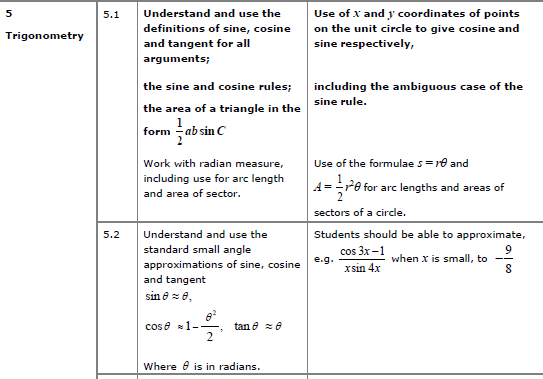 Radians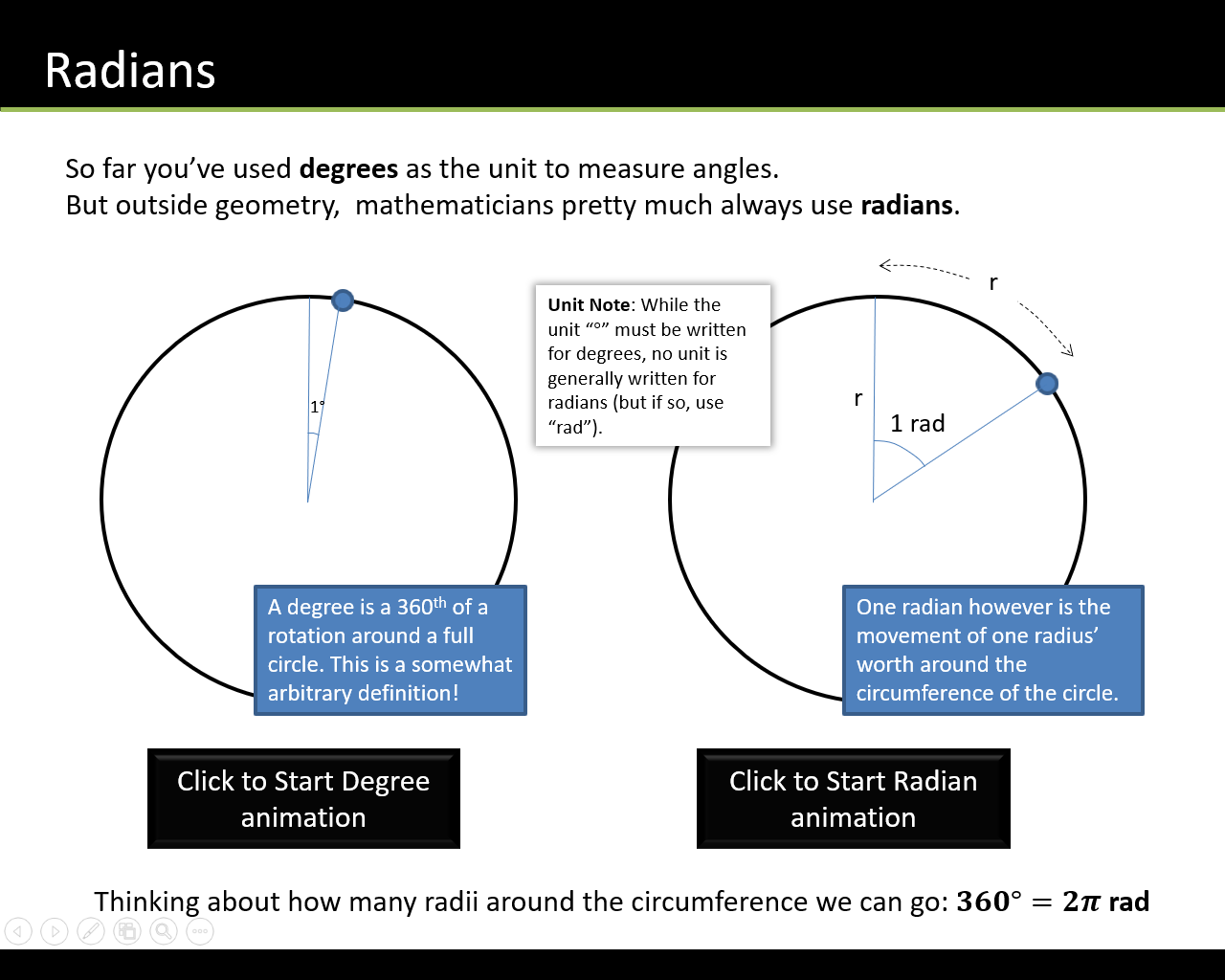 Converting between radians and degreesIt is useful to remember the standard angle conversions….Graph Sketching with Radians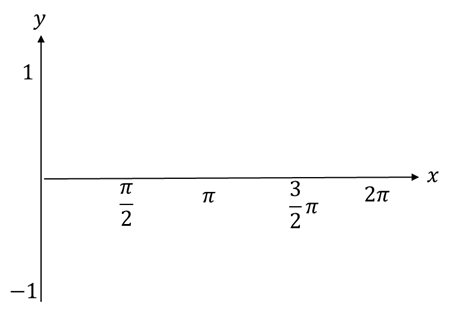 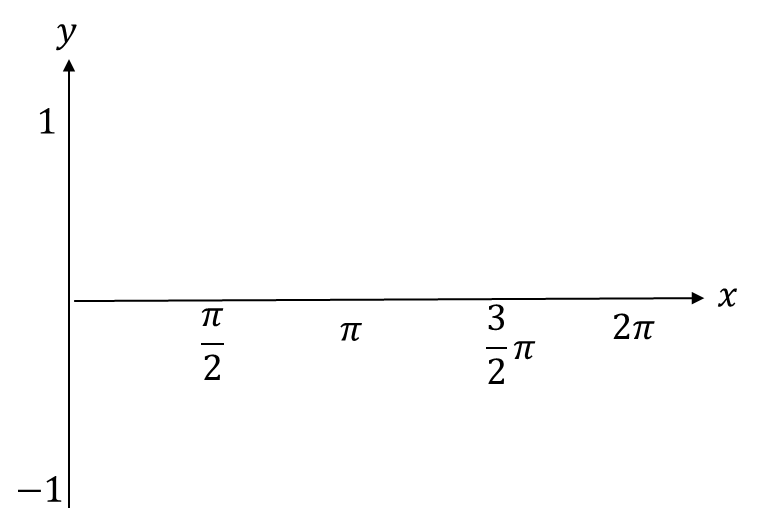 Test Your UnderstandingSketch the graph of  for Sin, cos, tan of angles in radiansReminder of laws from Year 1: repeat every  but  every In terms of radians: repeat every _______   but  every   _____. To find sin/cos/tan of a ‘common’ angle in radians without using a calculator, it is easiest to just convert to degrees first.Examples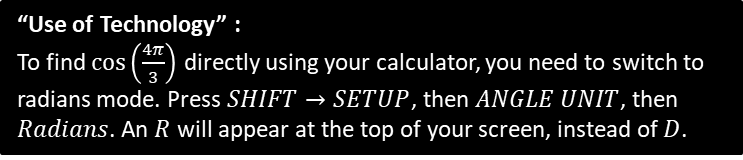 Arc length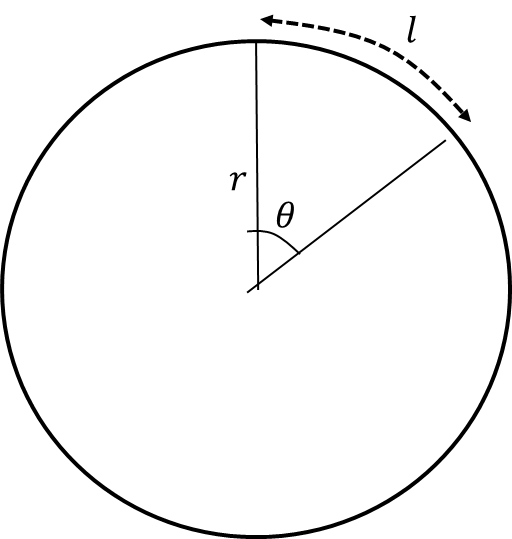 							Arc length in degrees =							Arc length in radians =ExamplesFind the length of the arc of a circle of radius 5.2 cm, given that the arc subtends an angle of 0.8 radians at the centre of the circle.An arc  of a circle with radius 7 cm and centre  has a length of 2.45 cm. Find the angle  subtended by the arc at the centre of the circleAn arc  of a circle, with centre  and radius  cm, subtends an angle of  radians at . The perimeter of the sector  is  cm. Express  in terms of  and The border of a garden pond consists of a straight edge  of length 2.4m, and a curved part , as shown in the diagram. The curve part is an arc of a circle, centre  and radius 2m.Find the length of .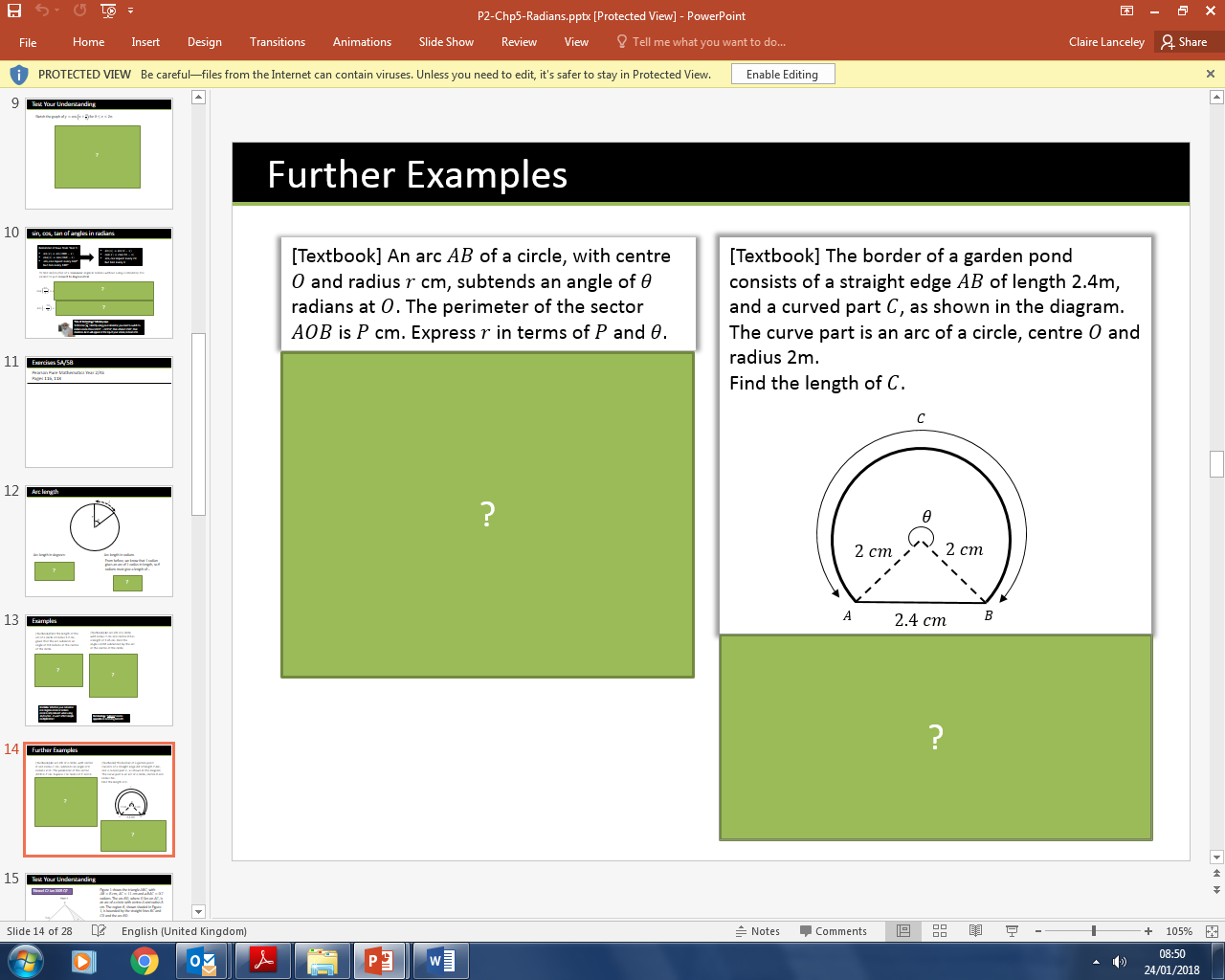 Test Your UnderstandingFigure 1 shows the triangle , with ,  and  radians. The arc , where  lies on , is an arc of a circle with centre  and radius 8 cm. The region , shown shaded in Figure 1, is bounded by the straight lines  and  and the arc .Find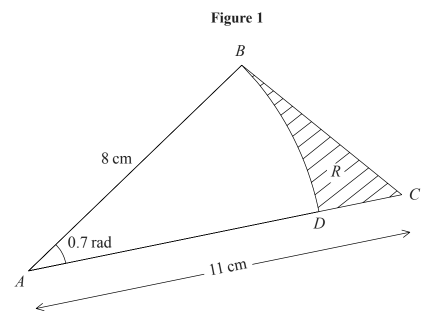 (a) The length of the arc .(b) The perimeter of , giving your answer to 3 significant figures.Sector Area							Area using Degrees =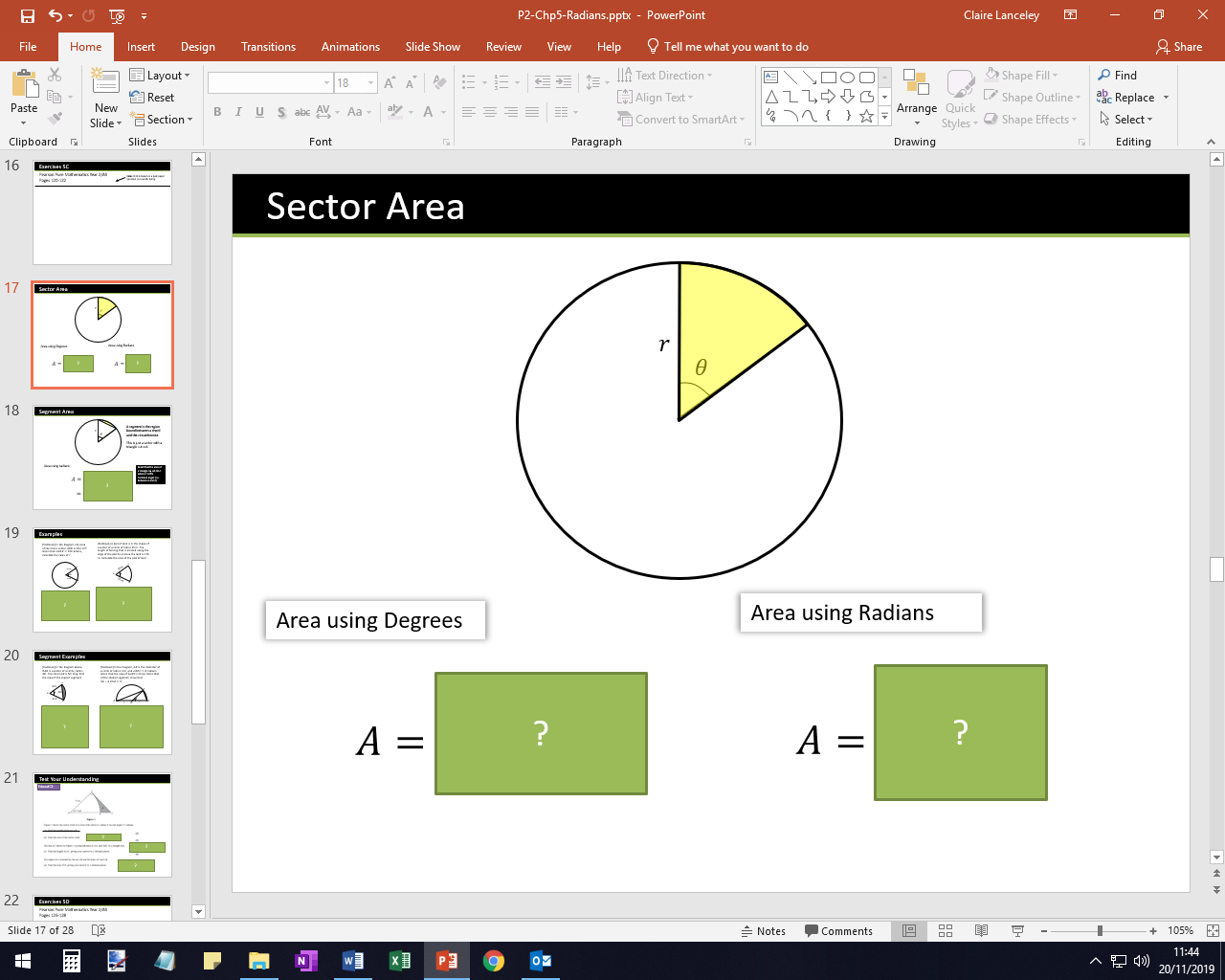 							Area using Radians =Segment Area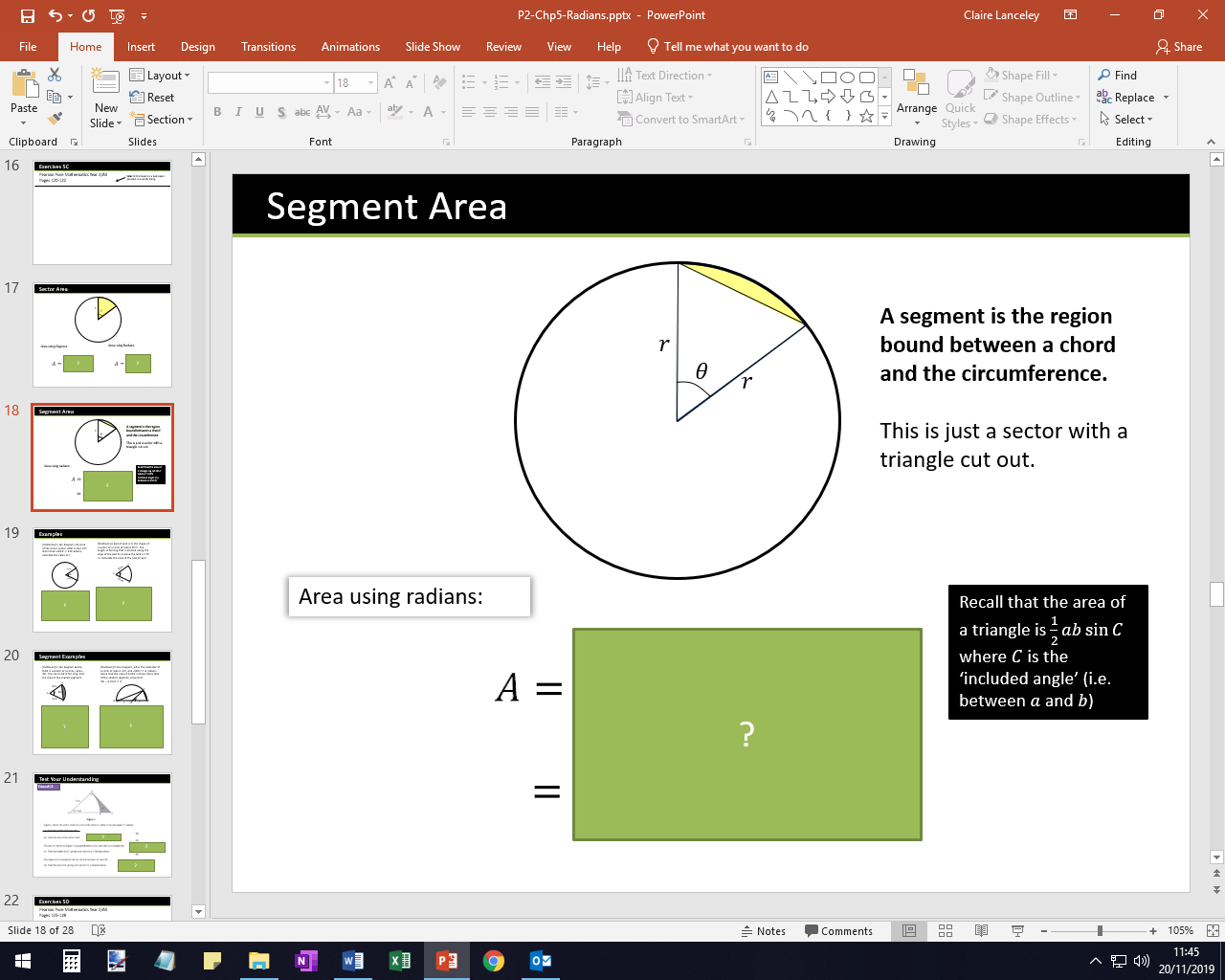 Recall that the area of                                    a triangle is  where  is the ‘included angle’ (i.e. between  and )Area using radians:ExamplesIn the diagram, the area of the minor sector  is 28.9 cm2. Given that  radians, calculate the value of .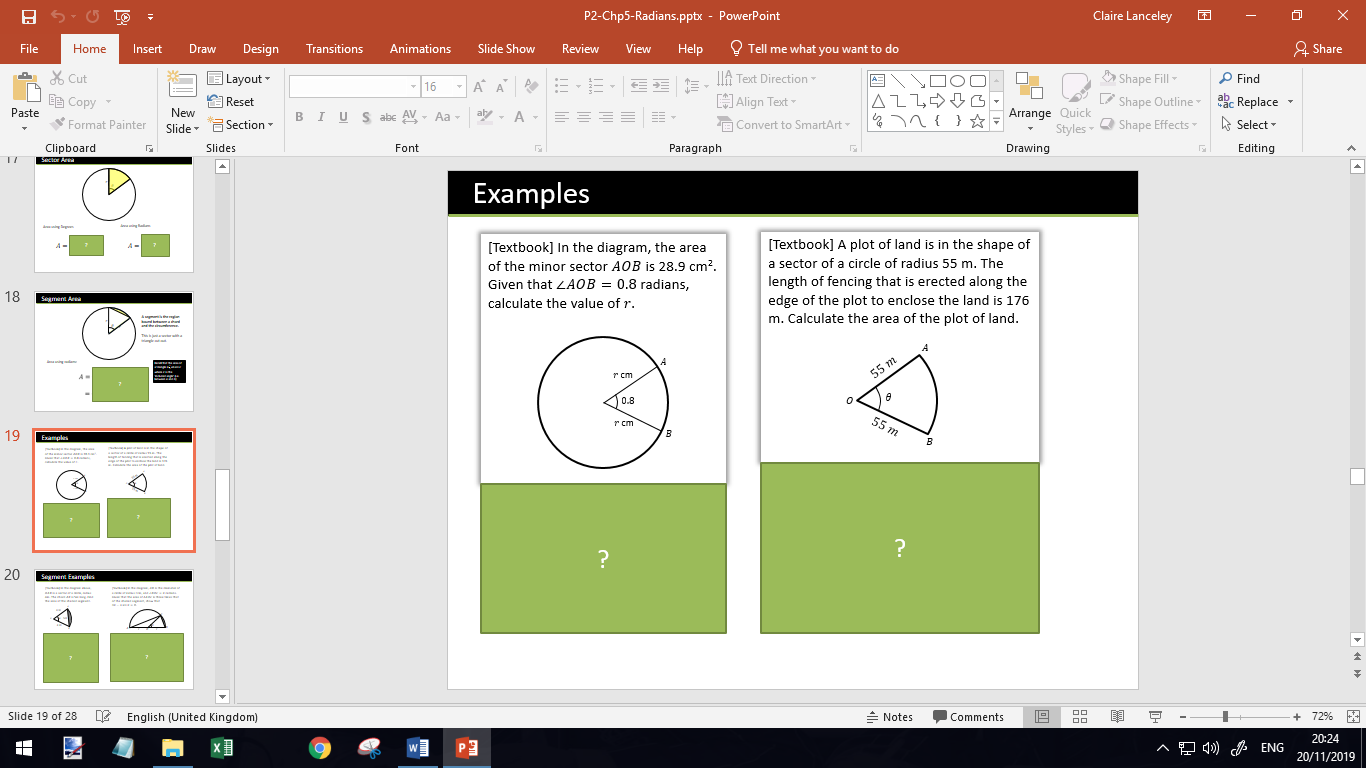 A plot of land is in the shape of a sector of a circle of radius 55 m. The length of fencing that is erected along the edge of the plot to enclose the land is 176 m. Calculate the area of the plot of land.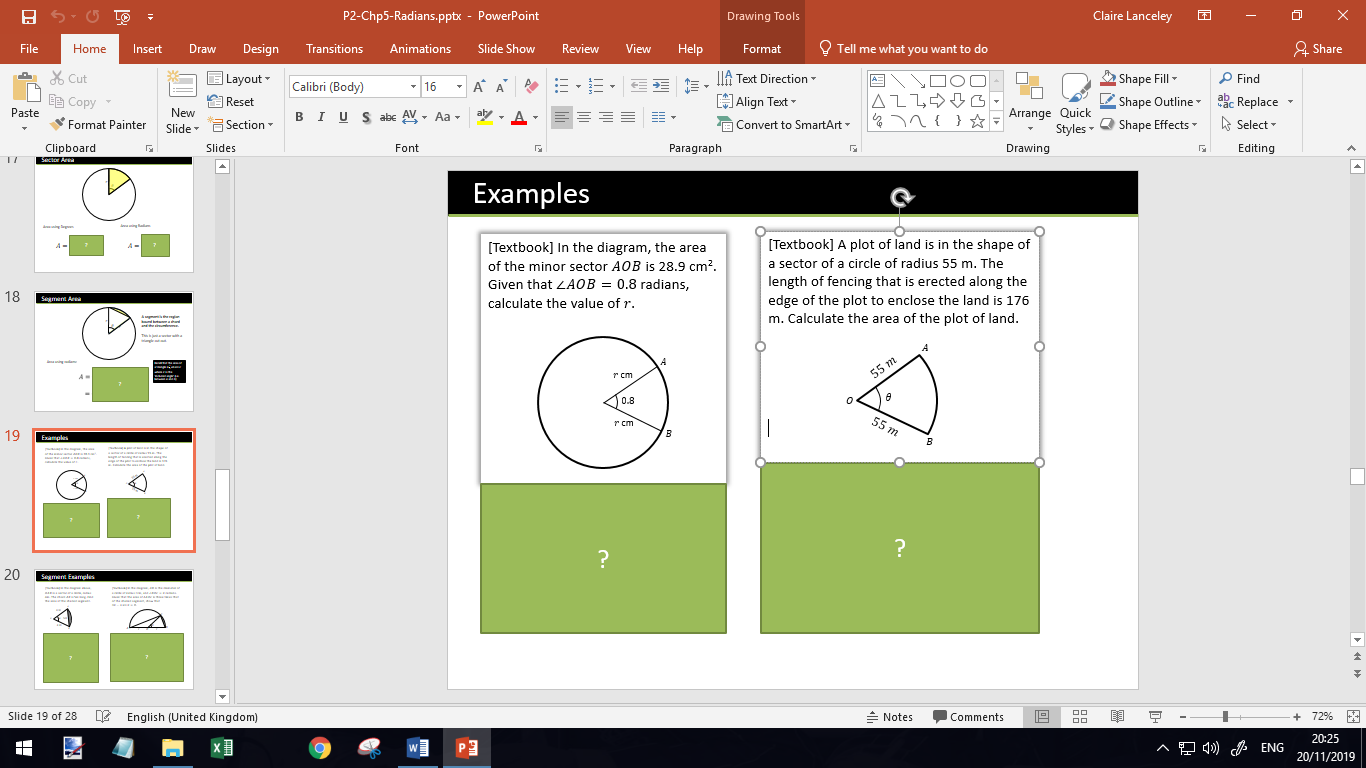 In the diagram above,  is a sector of a circle, radius 4m. The chord  is 5m long. Find the area of the shaded segment.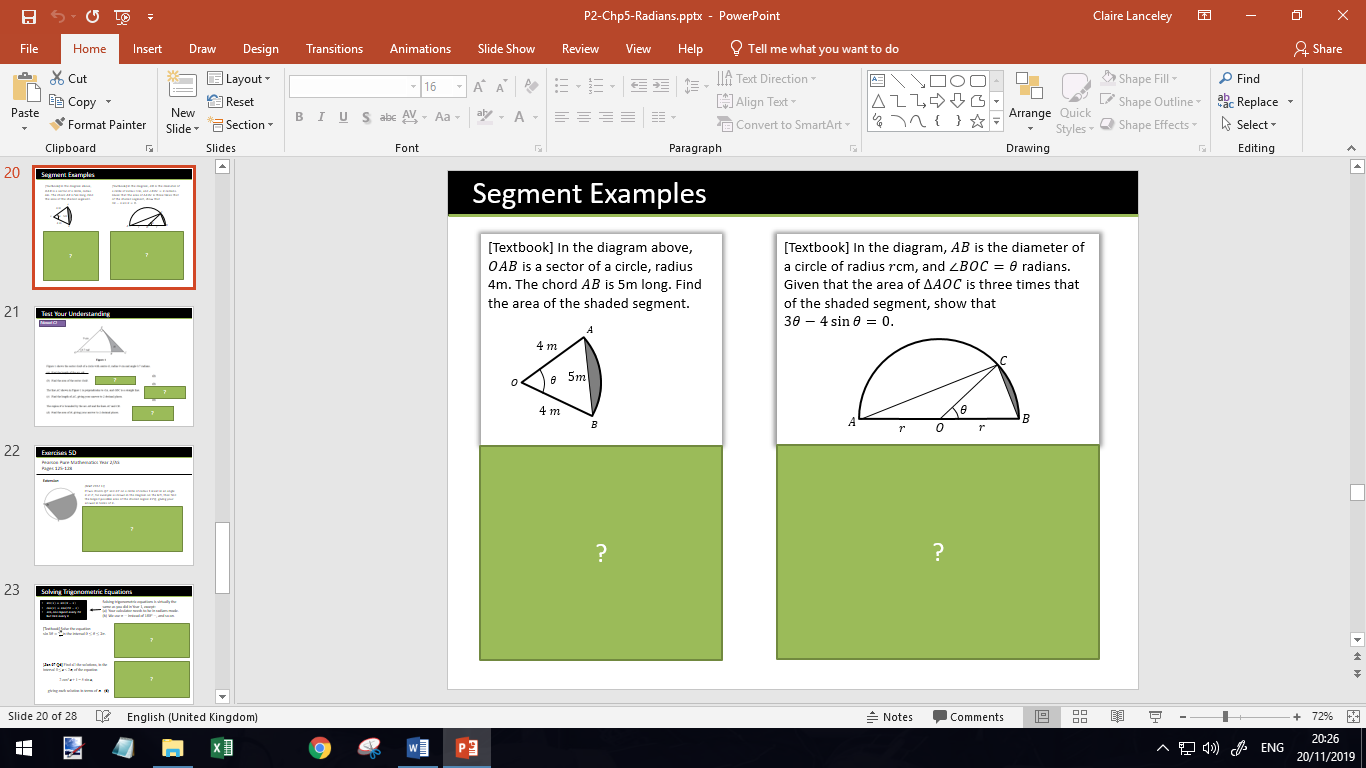 In the diagram,  is the diameter of a circle of radius cm, and  radians. Given that the area of  is three times that of the shaded segment, show that 
.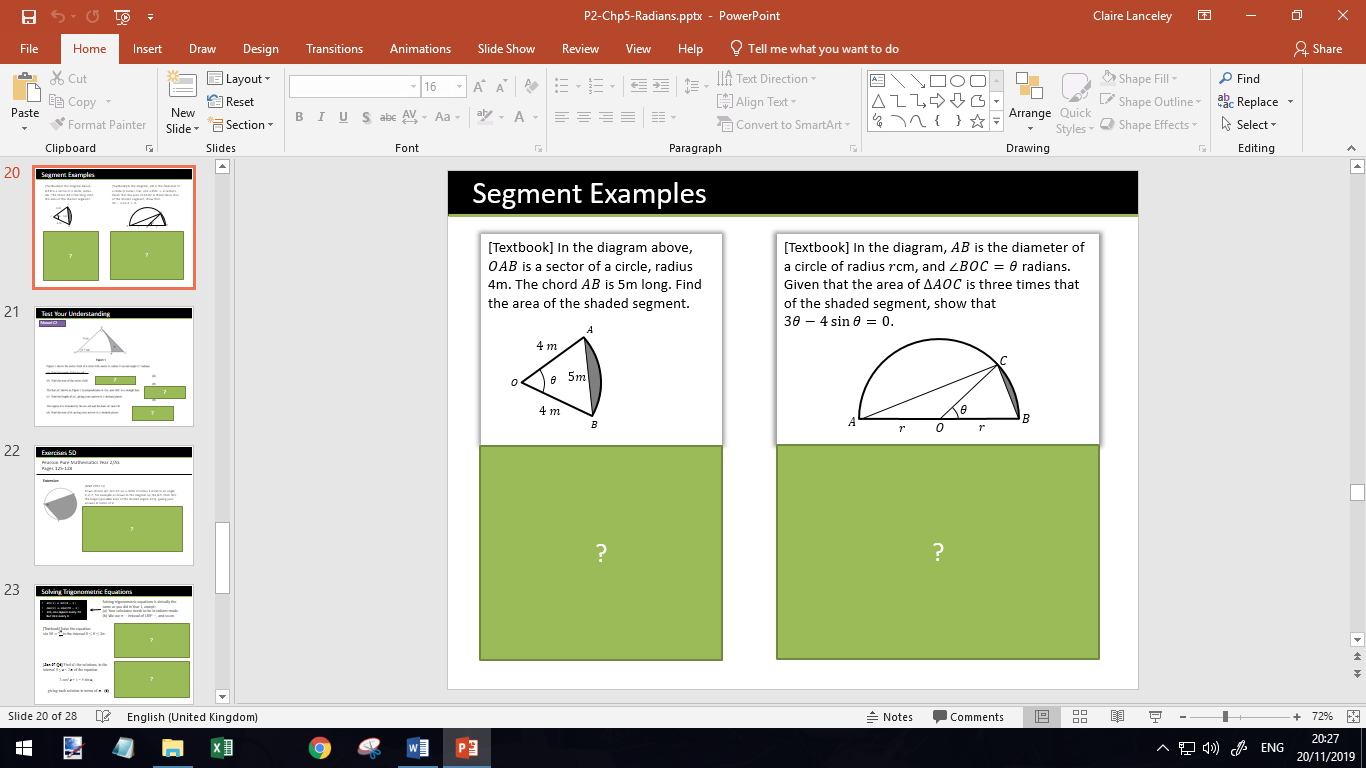 Test Your Understanding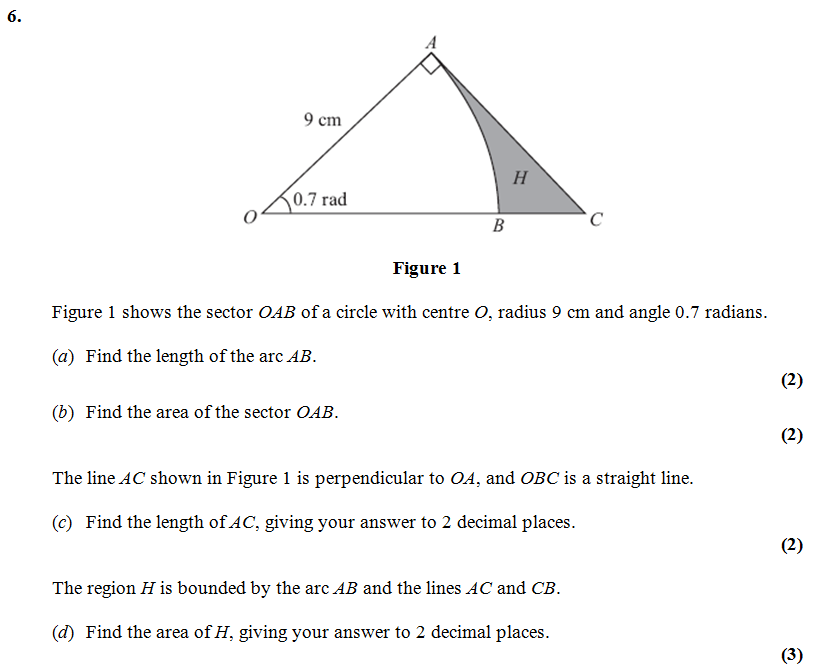 Extension[MAT 2012 1J]If two chords  and  on a circle of radius 1 meet in an angle  at , for example as drawn in the diagram on the left, then find the largest possible area of the shaded region , giving your answer in terms of .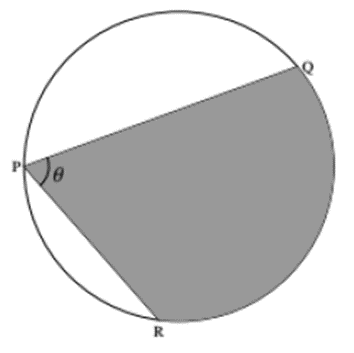 Solving Trigonometric EquationsSolving trigonometric equations is virtually the same as you did in Year 1, except:Your calculator needs to be in radians mode.We use  instead of , and so on.Remember   repeat every  but  every ExampleSolve the equation 
 in the interval .Test Your Understanding[Jan 07 Q6] Find all the solutions, in the interval 0 ≤ x < 2, of the equation                            2 cos2 x + 1 = 5 sin x, giving each solution in terms of .   (6)Extension[MAT 2010 1C] In the range , the equation  has how many solutions?Small Angle Approximations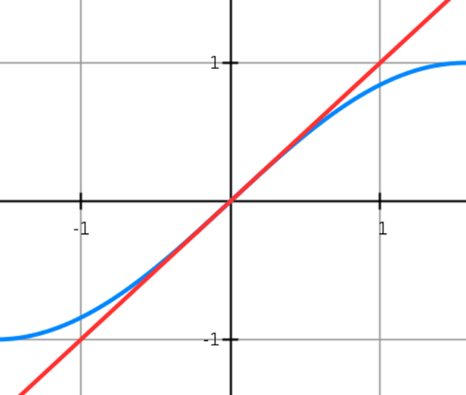 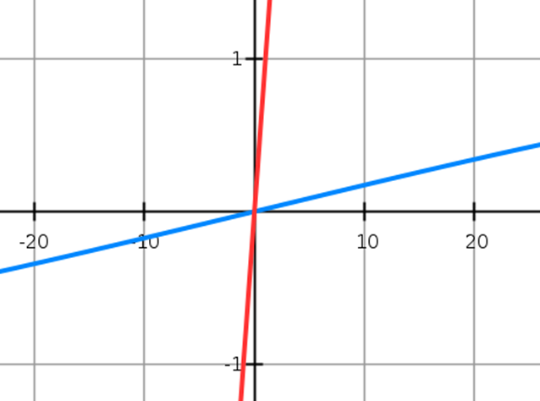 ExampleWhen  is small, find the approximate value of:Examplea) Show that, when  is small, 
b) Hence state the approximate value of 
 for small values of .